BackgroundMethodsRadon samples were collected for the purpose of this radon survey using the United States Environmental Protection Agency (US EPA) Method #402-R-92-004 Liquid Scintillation (LS). Sampling devices were obtained through AccuStar Labs, a certified radon laboratory. Ninety-four devices were deployed throughout the building for a minimum 48-hour time period. Devices were deployed on 3/25/2019 and collected on 3/27/2019.ResultsTests were taken during normal operations at Placentino Elementary School. Of the 94 areas where test devices were deployed, devices from 93 areas were collected and submitted to AccuStar Labs. The lab results from the survey appear in Appendix A. DiscussionRadon Unit staff reviewed the lab results from AccuStar Labs and found all quality assurance parameters within acceptable limits. Appendix A shows that radon levels in the building ranged from less than 0.4 pCi/L to 5.2 pCi/L. One area screened had a radon level above the US EPA action guideline of 4 picocuries per liter of air pCi/L (Storage room on Peppy’s Path). Radon levels were not elevated elsewhere. Please note that one vial could not be submitted due to being disturbed/ tampered. Some areas could not be tested due to factors such as elevated temperatures, lack of access. These areas were:•	Room 1 - (Vial # 4012093)•	Electrical Room on Peppy’s Path•	Room 113 (inner)      Nurse sick bay (small inner room)•	Electrical Room in Boiler Room•	Transformer room near room 11•	Electrical Room near server roomIn addition, two rooms had issues with open windows:Timeout area between rooms 10 and 12. Windows were found open on 3/25/2019. Windows were closed and test was initiated.Room 216 – Windows were found open on day of collection, 3/27/2019. 	Both of these rooms should be retested in the future.Radon GasAccording to the National Research Council (NRC, 2009), “low levels of radon are present in all the air we breathe.” Radon is a naturally occurring, radioactive gas that is produced by the natural decay of uranium in the soil. The average outdoor radon level is about 0.4 pCi/L (US EPA, 2009). Once radon is formed, it migrates through various pathways in the soil and can enter a building through cracks, holes, and joints in a building’s foundation (US EPA, 2009). The EPA recommends mitigation for indoor radon levels at or above 4 pCi/L.According to the US EPA (2009), radon gas “decays into radioactive particles that can get trapped in your lungs when you breathe. As they break down further, these particles release small bursts of energy.” This activity can damage your lung tissue and increase a person’s risk of developing lung cancer (US EPA, 2009). Radon is the leading cause of lung cancer in non-smokers. In 2005, the U.S. Surgeon General issued a health advisory stating that indoor radon is the second leading cause of lung cancer (US EPA, 2013).RecommendationsBased on the measurements and observations made during the visit, the following recommendations are made.It would be prudent to contact certified radon measurement and mitigation specialists to confirm the results found and to assess any occupied rooms above the room in question and to mitigate any elevated areas. Untested rooms above unoccupied or untested rooms should be assessed as well. The two organizations that certify radon measurement and mitigation specialists are:National Radon Safety Board (NRSB) www.nrsb.orgAmerican Association of Radon Scientists and Technologists (AARST) http://aarst-nrpp.com/wp/It would be prudent for your radon measurement specialist to test areas with disturbed/ tampered sampling devices and untested areas during confirmation testing if possible. These areas include:Room 1Room 113 (inner)Nurse sick bay (small inner room)Timeout area between rooms 10 and 12Room 216Electrical Room in Boiler RoomElectrical Room on Peppy’s PathElectrical Room near server roomTransformer room near room 11Refer to resource manual and other related IAQ documents located on the MDPH’s website for further building-wide evaluations and advice on maintaining public buildings. These documents are available at: http://mass.gov/dph/iaq.If you have any questions or concerns, please call the Massachusetts Department of Public Health Radon Assessment Unit at (413) 586-7525.References National Research Council (MRC). 1999. Risk Assessment of Radon in Drinking Water, National Academy Press.United States Environmental Protection Agency (US EPA). 2009. “A Citizen’s Guide to Radon. The Guide To Protecting Yourself and Your Family From Radon”. US Environmental Protection Agency. EPA402/K-09/001. January 2009.United States Environmental Protection Agency (US EPA). 2013. “Home Buyers and Seller’s Guide to Radon”. US Environmental Protection Agency. EPA402/K-13/002. September 2013.Appendix ARadon Survey ResultsNELAC NY 11769NRPP 103216 AL NRSB ARL0017Laboratory Report for:	Property Tested: Dr. Bradford L. Jackson, SuperintendentEPA Method #402-R-92-004Liquid Scintillation NRPP Device Code 8088 NRSB Device Code 12193Holliston Public Schools 370 Hollis StreetPlacentino Elementary School 235 Woodland StreetHolliston  MA	01746	Holliston MA  01746Comment:A copy of this report was emailed to lisa.hebert@state.ma.us.Test Performed By: Lisa HebertDistributed by: Massachusetts Dept of Public Health-Radon ProgramDate Received: 03/29/2019Date Logged:03/29/2019Date Analyzed: 03/30/2019Date Reported:04/01/2019Disclaimer:Report Reviewed By: _   ____   ___   ___Report Approved By: ___   ___   ___   ____   __Shawn Price, Director of Laboratory Operations, AccuStar Labs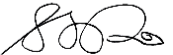 The uncertainty of this radon measurement is ~+/- 10 %. Factors contributing to uncertainty include statistical variations, daily and seasonal variations in radon concentrations, sample collection techniques and operation of the dwelling. Interference with test conditions may influence the test results.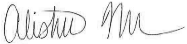 This report may only be transferred to a third party in its entirety. Analytical results relate to the samples AS RECEIVED BY THE LABORATORY. Results shown on  this report represent levels of radon gas measured between the dates shown in the room or area of the site identified above as "Property Tested". Incorrect information will affect results. The results may not be construed as either predictive or supportive of measurements conducted in any area of this structure at any other time. AccuStar Labs, its employees and agents are not responsible for the consequences of any action taken or not taken based upon the results reported or any verbal or written interpretation of the results.NELAC NY 11769NRPP 103216 AL NRSB ARL0017Laboratory Report for:	Property Tested: Dr. Bradford L. Jackson, SuperintendentEPA Method #402-R-92-004Liquid Scintillation NRPP Device Code 8088 NRSB Device Code 12193Holliston Public Schools 370 Hollis StreetPlacentino Elementary School 235 Woodland StreetHolliston  MA	01746	Holliston MA  01746Comment:A copy of this report was emailed to lisa.hebert@state.ma.us.Test Performed By: Lisa HebertDistributed by: Massachusetts Dept of Public Health-Radon ProgramDate Received: 03/29/2019Date Logged:03/29/2019Date Analyzed: 03/30/2019Date Reported:04/01/2019Disclaimer:Report Reviewed By: _   ____   ___   ___Report Approved By: ___   ___   ___   ____   __Shawn Price, Director of Laboratory Operations, AccuStar LabsThe uncertainty of this radon measurement is ~+/- 10 %. Factors contributing to uncertainty include statistical variations, daily and seasonal variations in radon concentrations, sample collection techniques and operation of the dwelling. Interference with test conditions may influence the test results.This report may only be transferred to a third party in its entirety. Analytical results relate to the samples AS RECEIVED BY THE LABORATORY. Results shown on  this report represent levels of radon gas measured between the dates shown in the room or area of the site identified above as "Property Tested". Incorrect information will affect results. The results may not be construed as either predictive or supportive of measurements conducted in any area of this structure at any other time. AccuStar Labs, its employees and agents are not responsible for the consequences of any action taken or not taken based upon the results reported or any verbal or written interpretation of the results.NELAC NY 11769NRPP 103216 AL NRSB ARL0017Laboratory Report for:	Property Tested: Dr. Bradford L. Jackson, SuperintendentEPA Method #402-R-92-004Liquid Scintillation NRPP Device Code 8088 NRSB Device Code 12193Holliston Public Schools 370 Hollis StreetPlacentino Elementary School 235 Woodland StreetHolliston  MA	01746	Holliston MA  01746Log NumberDevice NumberTest Exposure Duration:Area TestedResultpCi/L2462082  32283602462083  32283612462084  32283622462085  32283632462086  32283642462087  32283652462088  32283662462089  32283682462090  32283692462091  32283702462092  322837103/25/201903/25/201903/25/201903/25/201903/25/201903/25/201903/25/201903/25/201903/25/201903/25/201903/25/20194:25 pm4:30 pm4:30 pm4:30 pm4:30 pm4:35 pm4:35 pm4:40 pm4:40 pm4:45 pm4:45 pm03/27/2019  5:20 pm03/27/2019  5:25 pm03/27/2019  5:25 pm03/27/2019  5:25 pm03/27/2019  5:25 pm03/27/2019  5:25 pm03/27/2019  5:30 pm03/27/2019  5:30 pm03/27/2019  5:30 pm03/27/2019  5:35 pm03/27/2019  5:35 pmWork Room Storage R Room 129 Storage Electrical RoomRoom 127Room 128Room 126Room 125Room 2Time Out Room Room 4Room 30.6< 0.40.40.40.6< 0.4< 0.4< 0.40.4< 0.4< 0.4Comment:A copy of this report was emailed to lisa.hebert@state.ma.us.Test Performed By: Lisa HebertDistributed by: Massachusetts Dept of Public Health-Radon ProgramDate Received: 03/29/2019Date Logged:03/29/2019Date Analyzed: 03/30/2019Date Reported:04/01/2019Disclaimer:Report Reviewed By: _   ____   ___   ___Report Approved By: ___   ___   ___   ____   __Shawn Price, Director of Laboratory Operations, AccuStar LabsThe uncertainty of this radon measurement is ~+/- 10 %. Factors contributing to uncertainty include statistical variations, daily and seasonal variations in radon concentrations, sample collection techniques and operation of the dwelling. Interference with test conditions may influence the test results.This report may only be transferred to a third party in its entirety. Analytical results relate to the samples AS RECEIVED BY THE LABORATORY. Results shown on  this report represent levels of radon gas measured between the dates shown in the room or area of the site identified above as "Property Tested". Incorrect information will affect results. The results may not be construed as either predictive or supportive of measurements conducted in any area of this structure at any other time. AccuStar Labs, its employees and agents are not responsible for the consequences of any action taken or not taken based upon the results reported or any verbal or written interpretation of the results.NELAC NY 11769NRPP 103216 AL NRSB ARL0017Laboratory Report for:	Property Tested: Dr. Bradford L. Jackson, SuperintendentEPA Method #402-R-92-004Liquid Scintillation NRPP Device Code 8088 NRSB Device Code 12193Holliston Public Schools 370 Hollis StreetPlacentino Elementary School 235 Woodland StreetHolliston  MA	01746	Holliston MA  01746Log NumberDevice NumberTest Exposure Duration:Area TestedResultpCi/L2462093  32283722462094  32283732462095  32283742462096  32283752462097  32283762462098  32283772462099  32283782462100  32283792462101  32283802462102  32283812462103  322838203/25/201903/25/201903/25/201903/25/201903/25/201903/25/201903/25/201903/25/201903/25/201903/25/201903/25/20194:50 pm4:50 pm4:55 pm4:55 pm4:25 pm4:45 pm4:55 pm4:55 pm5:00 pm5:00 pm5:05 pm03/27/2019  5:40 pm03/27/2019  5:40 pm03/27/2019  5:40 pm03/27/2019  5:40 pm03/27/2019  5:15 pm03/27/2019  5:35 pm03/27/2019  5:40 pm03/27/2019  5:45 pm03/27/2019  5:50 pm03/27/2019  5:55 pm03/27/2019  5:55 pmRoom 6Time Out Room Room 8Room 5 QA-4 QA-5 QA-6Time Out Room Room 7Room 124 Server Room0.50.50.6< 0.40.4< 0.4< 0.4< 0.40.40.40.7Comment:A copy of this report was emailed to lisa.hebert@state.ma.us.Test Performed By: Lisa HebertDistributed by: Massachusetts Dept of Public Health-Radon ProgramDate Received: 03/29/2019Date Logged:03/29/2019Date Analyzed: 03/30/2019Date Reported:04/01/2019Disclaimer:Report Reviewed By: _   ____   ___   ___Report Approved By: ___   ___   ___   ____   __Shawn Price, Director of Laboratory Operations, AccuStar LabsThe uncertainty of this radon measurement is ~+/- 10 %. Factors contributing to uncertainty include statistical variations, daily and seasonal variations in radon concentrations, sample collection techniques and operation of the dwelling. Interference with test conditions may influence the test results.This report may only be transferred to a third party in its entirety. Analytical results relate to the samples AS RECEIVED BY THE LABORATORY. Results shown on  this report represent levels of radon gas measured between the dates shown in the room or area of the site identified above as "Property Tested". Incorrect information will affect results. The results may not be construed as either predictive or supportive of measurements conducted in any area of this structure at any other time. AccuStar Labs, its employees and agents are not responsible for the consequences of any action taken or not taken based upon the results reported or any verbal or written interpretation of the results.NELAC NY 11769NRPP 103216 AL NRSB ARL0017Laboratory Report for:	Property Tested: Dr. Bradford L. Jackson, SuperintendentEPA Method #402-R-92-004Liquid Scintillation NRPP Device Code 8088 NRSB Device Code 12193Holliston Public Schools 370 Hollis StreetPlacentino Elementary School 235 Woodland StreetHolliston  MA	01746	Holliston MA  01746Comment:A copy of this report was emailed to lisa.hebert@state.ma.us.Test Performed By: Lisa HebertDistributed by: Massachusetts Dept of Public Health-Radon ProgramDate Received: 03/29/2019Date Logged:03/29/2019Date Analyzed: 03/30/2019Date Reported:04/01/2019Disclaimer:Report Reviewed By: _   ____   ___   ___Report Approved By: ___   ___   ___   ____   __Shawn Price, Director of Laboratory Operations, AccuStar LabsThe uncertainty of this radon measurement is ~+/- 10 %. Factors contributing to uncertainty include statistical variations, daily and seasonal variations in radon concentrations, sample collection techniques and operation of the dwelling. Interference with test conditions may influence the test results.This report may only be transferred to a third party in its entirety. Analytical results relate to the samples AS RECEIVED BY THE LABORATORY. Results shown on  this report represent levels of radon gas measured between the dates shown in the room or area of the site identified above as "Property Tested". Incorrect information will affect results. The results may not be construed as either predictive or supportive of measurements conducted in any area of this structure at any other time. AccuStar Labs, its employees and agents are not responsible for the consequences of any action taken or not taken based upon the results reported or any verbal or written interpretation of the results.NELAC NY 11769NRPP 103216 AL NRSB ARL0017Laboratory Report for:	Property Tested: Dr. Bradford L. Jackson, SuperintendentEPA Method #402-R-92-004Liquid Scintillation NRPP Device Code 8088 NRSB Device Code 12193Holliston Public Schools 370 Hollis StreetPlacentino Elementary School 235 Woodland StreetHolliston  MA	01746	Holliston MA  01746Log NumberDevice NumberTest Exposure Duration:Area TestedResultpCi/L2462115  32283942462116  32283952462117  32283962462118  32283972462119  32283982462120  32283992462121  32284002462122  40120452462123  40120462462124  40120472462125  401204803/25/201903/25/201903/25/201903/25/201903/25/201903/25/201903/25/201903/25/201903/25/201903/25/201903/25/20195:30 pm5:30 pm5:00 pm5:05 pm5:05 pm5:35 pm5:35 pm5:40 pm5:45 pm5:45 pm5:45 pm03/27/2019  6:10 pm03/27/2019  6:10 pm03/27/2019  5:50 pm03/27/2019  5:55 pm03/27/2019  6:15 pm03/27/2019  6:15 pm03/27/2019  6:20 pm03/27/2019  6:20 pm03/27/2019  6:25 pm03/27/2019  6:25 pm03/27/2019  6:25 pmTime Out Room Room 16QA-7QA-8 QA-9Room 13Time Out Room Room 15Room 114Room 115Room 1161.90.9< 0.41.3< 0.40.60.40.8< 0.40.50.5Comment:A copy of this report was emailed to lisa.hebert@state.ma.us.Test Performed By: Lisa HebertDistributed by: Massachusetts Dept of Public Health-Radon ProgramDate Received: 03/29/2019Date Logged:03/29/2019Date Analyzed: 03/30/2019Date Reported:04/01/2019Disclaimer:Report Reviewed By: _   ____   ___   ___Report Approved By: ___   ___   ___   ____   __Shawn Price, Director of Laboratory Operations, AccuStar LabsThe uncertainty of this radon measurement is ~+/- 10 %. Factors contributing to uncertainty include statistical variations, daily and seasonal variations in radon concentrations, sample collection techniques and operation of the dwelling. Interference with test conditions may influence the test results.This report may only be transferred to a third party in its entirety. Analytical results relate to the samples AS RECEIVED BY THE LABORATORY. Results shown on  this report represent levels of radon gas measured between the dates shown in the room or area of the site identified above as "Property Tested". Incorrect information will affect results. The results may not be construed as either predictive or supportive of measurements conducted in any area of this structure at any other time. AccuStar Labs, its employees and agents are not responsible for the consequences of any action taken or not taken based upon the results reported or any verbal or written interpretation of the results.NELAC NY 11769NRPP 103216 AL NRSB ARL0017Laboratory Report for:	Property Tested: Dr. Bradford L. Jackson, SuperintendentEPA Method #402-R-92-004Liquid Scintillation NRPP Device Code 8088 NRSB Device Code 12193Holliston Public Schools 370 Hollis StreetPlacentino Elementary School 235 Woodland StreetHolliston  MA	01746	Holliston MA  01746Comment:A copy of this report was emailed to lisa.hebert@state.ma.us.Test Performed By: Lisa HebertDistributed by: Massachusetts Dept of Public Health-Radon ProgramDate Received: 03/29/2019Date Logged:03/29/2019Date Analyzed: 03/30/2019Date Reported:04/01/2019Disclaimer:Report Reviewed By: _   ____   ___   ___Report Approved By: ___   ___   ___   ____   __Shawn Price, Director of Laboratory Operations, AccuStar LabsThe uncertainty of this radon measurement is ~+/- 10 %. Factors contributing to uncertainty include statistical variations, daily and seasonal variations in radon concentrations, sample collection techniques and operation of the dwelling. Interference with test conditions may influence the test results.This report may only be transferred to a third party in its entirety. Analytical results relate to the samples AS RECEIVED BY THE LABORATORY. Results shown on  this report represent levels of radon gas measured between the dates shown in the room or area of the site identified above as "Property Tested". Incorrect information will affect results. The results may not be construed as either predictive or supportive of measurements conducted in any area of this structure at any other time. AccuStar Labs, its employees and agents are not responsible for the consequences of any action taken or not taken based upon the results reported or any verbal or written interpretation of the results.NELAC NY 11769NRPP 103216 AL NRSB ARL0017Laboratory Report for:	Property Tested: Dr. Bradford L. Jackson, SuperintendentEPA Method #402-R-92-004Liquid Scintillation NRPP Device Code 8088 NRSB Device Code 12193Holliston Public Schools 370 Hollis StreetPlacentino Elementary School 235 Woodland StreetHolliston  MA	01746	Holliston MA  01746Log NumberDevice NumberTest Exposure Duration:Area TestedResultpCi/L2462137  40120612462138  40120622462139  40120632462140  40120642462141  40120652462142  40120662462143  40120672462144  40120682462145  40120692462146  40120702462147  401207103/25/201903/25/201903/25/201903/25/201903/25/201903/25/201903/25/201903/25/201903/25/201903/25/201903/25/20195:55 pm6:00 pm6:05 pm6:20 pm6:20 pm6:25 pm6:25 pm6:30 pm6:35 pm6:35 pm6:40 pm03/27/2019  6:30 pm03/27/2019  6:35 pm03/27/2019  6:45 pm03/27/2019  6:50 pm03/27/2019  6:50 pm03/27/2019  6:55 pm03/27/2019  6:55 pm03/27/2019  6:55 pm03/27/2019  7:00 pm03/27/2019  7:00 pm03/27/2019  7:05 pmQA-10 QA-11Room 113Room 107Room 105Room 108Room 106Room 104Room 204Room 203Room 2154.10.91.00.50.50.70.5< 0.4< 0.4< 0.40.4Comment:A copy of this report was emailed to lisa.hebert@state.ma.us.Test Performed By: Lisa HebertDistributed by: Massachusetts Dept of Public Health-Radon ProgramDate Received: 03/29/2019Date Logged:03/29/2019Date Analyzed: 03/30/2019Date Reported:04/01/2019Disclaimer:Report Reviewed By: _   ____   ___   ___Report Approved By: ___   ___   ___   ____   __Shawn Price, Director of Laboratory Operations, AccuStar LabsThe uncertainty of this radon measurement is ~+/- 10 %. Factors contributing to uncertainty include statistical variations, daily and seasonal variations in radon concentrations, sample collection techniques and operation of the dwelling. Interference with test conditions may influence the test results.This report may only be transferred to a third party in its entirety. Analytical results relate to the samples AS RECEIVED BY THE LABORATORY. Results shown on  this report represent levels of radon gas measured between the dates shown in the room or area of the site identified above as "Property Tested". Incorrect information will affect results. The results may not be construed as either predictive or supportive of measurements conducted in any area of this structure at any other time. AccuStar Labs, its employees and agents are not responsible for the consequences of any action taken or not taken based upon the results reported or any verbal or written interpretation of the results.NELAC NY 11769NRPP 103216 AL NRSB ARL0017Laboratory Report for:	Property Tested: Dr. Bradford L. Jackson, SuperintendentEPA Method #402-R-92-004Liquid Scintillation NRPP Device Code 8088 NRSB Device Code 12193Holliston Public Schools 370 Hollis StreetPlacentino Elementary School 235 Woodland StreetHolliston  MA	01746	Holliston MA  01746Log NumberDevice NumberTest Exposure Duration:Area TestedResultpCi/L2462148  40120722462149  40120732462150  40120742462151  40120752462152  40120762462153  40120772462154  40120782462155  40120792462156  40120802462157  40120812462158  401208203/25/201903/25/201903/25/201903/25/201903/25/201903/25/201903/25/201903/25/201903/25/201903/25/201903/25/20196:40 pm6:45 pm6:50 pm6:50 pm6:55 pm7:00 pm7:00 pm7:05 pm7:05 pm6:35 pm6:35 pm03/27/2019  7:10 pm03/27/2019  7:15 pm03/27/2019  7:15 pm03/27/2019  7:20 pm03/27/2019  7:45 pm03/27/2019  7:45 pm03/27/2019  7:45 pm03/27/2019  7:45 pm03/27/2019  7:50 pm03/27/2019  7:00 pm03/27/2019  7:00 pmRoom 216Room 102Room 102 Storage Music RoomMusic Room StorageStage R Stage L Cafeteria R Cafeteria L QA-13QA-140.5< 0.41.90.40.90.60.60.5< 0.4< 0.4< 0.4Comment:A copy of this report was emailed to lisa.hebert@state.ma.us.Test Performed By: Lisa HebertDistributed by: Massachusetts Dept of Public Health-Radon ProgramDate Received: 03/29/2019Date Logged:03/29/2019Date Analyzed: 03/30/2019Date Reported:04/01/2019Disclaimer:Report Reviewed By: _   ____   ___   ___Report Approved By: ___   ___   ___   ____   __Shawn Price, Director of Laboratory Operations, AccuStar LabsThe uncertainty of this radon measurement is ~+/- 10 %. Factors contributing to uncertainty include statistical variations, daily and seasonal variations in radon concentrations, sample collection techniques and operation of the dwelling. Interference with test conditions may influence the test results.This report may only be transferred to a third party in its entirety. Analytical results relate to the samples AS RECEIVED BY THE LABORATORY. Results shown on  this report represent levels of radon gas measured between the dates shown in the room or area of the site identified above as "Property Tested". Incorrect information will affect results. The results may not be construed as either predictive or supportive of measurements conducted in any area of this structure at any other time. AccuStar Labs, its employees and agents are not responsible for the consequences of any action taken or not taken based upon the results reported or any verbal or written interpretation of the results.NELAC NY 11769NRPP 103216 AL NRSB ARL0017Laboratory Report for:	Property Tested: Dr. Bradford L. Jackson, SuperintendentEPA Method #402-R-92-004Liquid Scintillation NRPP Device Code 8088 NRSB Device Code 12193Holliston Public Schools 370 Hollis StreetPlacentino Elementary School 235 Woodland StreetHolliston  MA	01746	Holliston MA  01746Log NumberDevice NumberTest Exposure Duration:Area TestedResultpCi/L2462159  40120832462160  40120842462161  40120852462162  40120862462163  40120872462164  40120882462165  40120892462166  40120912462167  40120922462168  40121032462169  401210403/25/201903/25/201903/25/201903/25/201903/25/201903/25/201903/25/201903/25/201903/25/201903/25/201903/25/20197:05 pm7:10 pm7:15 pm7:15 pm7:20 pm7:20 pm7:25 pm7:25 pm7:30 pm7:10 pm7:20 pm03/27/2019  7:50 pm03/27/2019  7:50 pm03/27/2019  7:55 pm03/27/2019  7:55 pm03/27/2019  8:00 pm03/27/2019  8:00 pm03/27/2019  7:55 pm03/27/2019  7:55 pm03/27/2019  8:00 pm03/27/2019  7:50 pm03/27/2019  8:00 pmQA-15Receiving Boiler RoomGenerator Room Gym Office  Gym Storage Gym South  Gym NorthPrep Area Kitchen QA-16QA-17< 0.41.0< 0.4< 0.4< 0.40.80.40.40.50.80.4Comment:A copy of this report was emailed to lisa.hebert@state.ma.us.Test Performed By: Lisa HebertDistributed by: Massachusetts Dept of Public Health-Radon ProgramDate Received: 03/29/2019Date Logged:03/29/2019Date Analyzed: 03/30/2019Date Reported:04/01/2019Disclaimer:Report Reviewed By: _   ____   ___   ___Report Approved By: ___   ___   ___   ____   __Shawn Price, Director of Laboratory Operations, AccuStar LabsThe uncertainty of this radon measurement is ~+/- 10 %. Factors contributing to uncertainty include statistical variations, daily and seasonal variations in radon concentrations, sample collection techniques and operation of the dwelling. Interference with test conditions may influence the test results.This report may only be transferred to a third party in its entirety. Analytical results relate to the samples AS RECEIVED BY THE LABORATORY. Results shown on  this report represent levels of radon gas measured between the dates shown in the room or area of the site identified above as "Property Tested". Incorrect information will affect results. The results may not be construed as either predictive or supportive of measurements conducted in any area of this structure at any other time. AccuStar Labs, its employees and agents are not responsible for the consequences of any action taken or not taken based upon the results reported or any verbal or written interpretation of the results.NELAC NY 11769NRPP 103216 AL NRSB ARL0017Laboratory Report for:	Property Tested: Dr. Bradford L. Jackson, SuperintendentEPA Method #402-R-92-004Liquid Scintillation NRPP Device Code 8088 NRSB Device Code 12193Holliston Public Schools 370 Hollis StreetPlacentino Elementary School 235 Woodland StreetHolliston  MA	01746	Holliston MA  01746Log NumberDevice NumberTest Exposure Duration:Area TestedResultpCi/L2462170  401210503/25/20197:30 pm03/27/2019  8:05 pmQA-18< 0.4Comment:A copy of this report was emailed to lisa.hebert@state.ma.us.Test Performed By: Lisa HebertDistributed by: Massachusetts Dept of Public Health-Radon ProgramDate Received: 03/29/2019Date Logged:03/29/2019Date Analyzed: 03/30/2019Date Reported:04/01/2019Disclaimer:Report Reviewed By: _   ____   ___   ___Report Approved By: ___   ___   ___   ____   __Shawn Price, Director of Laboratory Operations, AccuStar LabsThe uncertainty of this radon measurement is ~+/- 10 %. Factors contributing to uncertainty include statistical variations, daily and seasonal variations in radon concentrations, sample collection techniques and operation of the dwelling. Interference with test conditions may influence the test results.This report may only be transferred to a third party in its entirety. Analytical results relate to the samples AS RECEIVED BY THE LABORATORY. Results shown on  this report represent levels of radon gas measured between the dates shown in the room or area of the site identified above as "Property Tested". Incorrect information will affect results. The results may not be construed as either predictive or supportive of measurements conducted in any area of this structure at any other time. AccuStar Labs, its employees and agents are not responsible for the consequences of any action taken or not taken based upon the results reported or any verbal or written interpretation of the results.RADON SCREENING SURVEY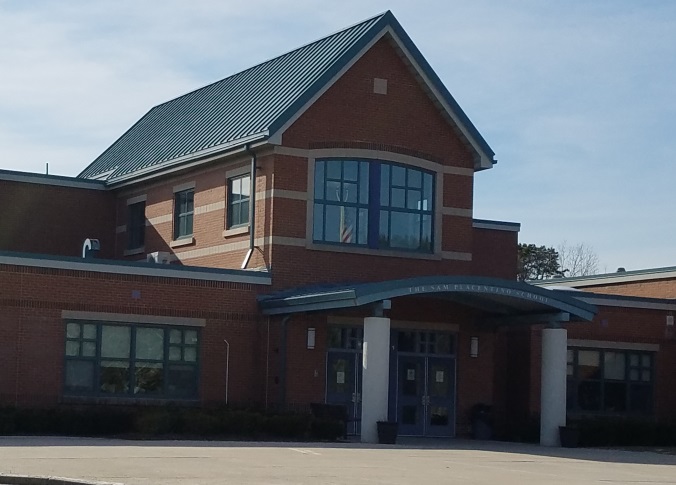 Placentino Elementary School235 Woodland StreetHolliston, MAPrepared by:Massachusetts Department of Public HealthBureau of Environmental HealthIndoor Air Quality ProgramRadon Assessment UnitApril, 2019Dates of Assessment:3/25/2019 through 3/27/2019Building Name:Placentino Elementary SchoolAddress:235 Woodland Street, Holliston, MAAssessment Requested by:Holliston Public School Dept.Massachusetts Department of Public Health Bureau of Environmental Health (MDPH/BEH) Staff Conducting Assessment:Lisa A. Hébert, Senior Technical Radon Specialist, Indoor Air Quality (IAQ) Program, Radon UnitLog NumberDevice NumberResultTest Exposure Duration:	Area Tested	pCi/LResultTest Exposure Duration:	Area Tested	pCi/LResultTest Exposure Duration:	Area Tested	pCi/LResultTest Exposure Duration:	Area Tested	pCi/LResultTest Exposure Duration:	Area Tested	pCi/LResultTest Exposure Duration:	Area Tested	pCi/L2460860322833703/25/20193:40 pm03/27/20194:45 pmMain Office0.72462061322833803/25/20193:40 pm03/27/20194:50 pmMain Office Copy Area0.82462062322833903/25/20193:45 pm03/27/20194:50 pmPrincipal0.52462063322834003/25/20193:45 pm03/27/20194:50 pmAssistant Principal0.52462064322834103/25/20193:45 pm03/27/20194:55 pmConference Room0.72462065322834203/25/20193:50 pm03/27/20194:55 pmNurse0.72462066322834303/25/20193:50 pm03/27/20194:55 pmNurse Sick Bay0.52462067322834503/25/20193:55 pm03/27/20195:00 pmCounsling Lobby0.62462068322834603/25/20193:55 pm03/27/20195:00 pmMrs. Dalton0.52462069322834703/25/20194:00 pm03/27/20195:00 pmCounselor Cohen0.62462070322834803/25/20194:00 pm03/27/20195:00 pmChill Zone0.6Log NumberDevice NumberResultTest Exposure Duration:	Area Tested	pCi/LResultTest Exposure Duration:	Area Tested	pCi/LResultTest Exposure Duration:	Area Tested	pCi/LResultTest Exposure Duration:	Area Tested	pCi/LResultTest Exposure Duration:	Area Tested	pCi/LResultTest Exposure Duration:	Area Tested	pCi/L2462071322834903/25/20194:05 pm03/27/20195:05 pmConference Special Education0.62462072322835003/25/20194:05 pm03/27/20195:05 pmRoom 1021.52462073322835103/25/20194:10 pm03/27/20195:05 pmRoom 102 Inner Office1.92462074322835203/25/20194:15 pm03/27/20195:05 pmTeacher's Lounge0.72462075322835303/25/20194:15 pm03/27/20195:10 pmLibrary Reading Room0.42462076322835403/25/20194:20 pm03/27/20195:10 pmLibrary0.52462077322835503/25/20193:45 pm03/27/20194:50 pmQA-10.72462078322835603/25/20193:45 pm03/27/20194:50 pmQA-20.52462079322835703/25/20194:20 pm03/27/20195:10 pmQA-3< 0.42462080322835803/25/20194:25 pm03/27/20195:15 pmLibrary Work Room< 0.42462081322835903/25/20194:25 pm03/27/20195:15 pmWork Room Storage L0.5Log NumberDevice NumberResultTest Exposure Duration:	Area Tested	pCi/LResultTest Exposure Duration:	Area Tested	pCi/LResultTest Exposure Duration:	Area Tested	pCi/LResultTest Exposure Duration:	Area Tested	pCi/LResultTest Exposure Duration:	Area Tested	pCi/LResultTest Exposure Duration:	Area Tested	pCi/L2462104322838303/25/20195:05 pm03/27/20195:55 pmRoom 1231.22462105322838403/25/20195:10 pm03/27/20196:00 pmRoom 100.62462106322838503/25/20195:15 pm03/27/20196:00 pmTime Out Room0.62462107322838603/25/20195:15 pm03/27/20196:00 pmRoom 120.42462108322838703/25/20195:15 pm03/27/20196:05 pmRoom 90.62462109322838803/25/20195:20 pm03/27/20196:05 pmTime Out Room1.72462110322838903/25/20195:20 pm03/27/20196:05 pmRoom 110.82462111322839003/25/20195:20 pm03/27/20196:05 pmStorage Across From Room 1210.82462112322839103/25/20195:25 pm03/27/20196:10 pmRoom 1220.72462113322839203/25/20195:25 pm03/27/20196:10 pmRoom 1210.62462114322839303/25/20195:30 pm03/27/20196:10 pmRoom 140.9Log NumberDevice NumberResultTest Exposure Duration:	Area Tested	pCi/LResultTest Exposure Duration:	Area Tested	pCi/LResultTest Exposure Duration:	Area Tested	pCi/LResultTest Exposure Duration:	Area Tested	pCi/LResultTest Exposure Duration:	Area Tested	pCi/LResultTest Exposure Duration:	Area Tested	pCi/L2462126401204903/25/20195:50 pm03/27/20196:25 pmRoom 1181.72462127401205003/25/20195:50 pm03/27/20196:30 pmRoom 1201.12462128401205103/25/20195:55 pm03/27/20196:30 pmStorage Room Peppy's Path5.22462129401205203/25/20196:00 pm03/27/20196:35 pmRoom 1190.92462130401205303/25/20196:00 pm03/27/20196:35 pmRoom 1171.22462131401205403/25/20196:05 pm03/27/20196:35 pmCustodial3.82462132401205503/25/20196:10 pm03/27/20196:35 pmRoom 1110.72462133401205603/25/20196:10 pm03/27/20196:40 pmRoom 1090.82462134401205803/25/20196:15 pm03/27/20196:40 pmRoom 1120.62462135401205903/25/20196:15 pm03/27/20196:40 pmRoom 1101.02462136401206003/25/20196:20 pm03/27/20196:40 pmQA-12< 0.4